 ТЕХНИКА БЕЗОПАСНОСТИТерек РК-322 - это современная радиостанция, обладающая полнофункциональной клавиатурой и информативным цветным ЖК-дисплеем. Этот раздел инструкции позволит Вам ознакомиться с правилами безопасного пользования радиостанцииНе подвергайте зарядное устройство воздействию влаги. Не используйте и не разбирайте зарядное устройство, если оно получило резкий удар, упало или повреждено любым способом.Не используйте зарядное устройство с поврежденным или изношенным шнуром питания! При подозрении на повреждение обратитесь в сервисный центр.  При неуверенности в исправности шнура питания немедленно отключите его от сети!  Отключите зарядное устройство от розетки перед выполнением любого обслуживания или чистки. Не используйте не по назначению! Убедитесь, что шнур расположен так, чтобы на него невозможно было наступить, споткнуться или повредить! Удлинитель не должен применяться без крайней необходимости. Использование неподходящего удлинителя может привести к пожару и/или поражению электрическим током. i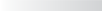 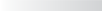 СОДЕРЖАНИЕРАСПАКОВКА И ПРОВЕРКА ОБОРУДОВАНИЯ	1Комплект поставки	1ПОДГОТОВКА К РАБОТЕ	2Установка/Извлечение аккумуляторной батареи	2Зарядка аккумуляторной батареи	2Установка антенны	3Установка поясного держателя	3ОЗНАКОМЛЕНИЕ С УСТРОЙСТВОМ	4Описание функций	4Спецификация	6ФУНКЦИОНАЛ	10Режимы работы радиостанции	10Базовые операции	10ФУНКЦИОНАЛЬНОЕ МЕНЮ	11Шаг частоты (STEP) Menu1	11Уровень шумоподавителя (SQL-LE)  Menu2	11Режим экономии аккумуляторной батареи (SAVE)  Menu 3	11Уровень мощности (TXP)  Menu4	12Тональный сигнал начала/окончания передачи(Roger)  Menu5	12Ограничение длительности передачи (TOT)  Menu 6	12Активация голосом включения передачи (VOX)  Menu 7	13Широкая/Узкая полоса приема (W/N)  Menu 8	13Голосовое сопровождение (VOICE)  Menu 9	13Установка времени оповещения (TOA)  Menu 10	14Сигнал нажатия клавиатуры (BEEP)  Menu 11	14Выбор языка (language)  Menu 12	14Блокировка при занятом канале (BCL)  Menu 13	15Сканирование (SC-REV)  Menu 14	15Субтон приема (R-CTC)  Menu15	15Субтон передачи (T-CTC)---Menu 16	16Цифровой субтон приема (R-DCS)  Menu 17	16Цифровой субтон передачи (T-DCS)  Menu 18	162 функция второй клавиши (PF2-KEY)  Menu 19	181 функция боковой клавиши (PF1-KEY)  Menu 20	18Режим отображения канал/частота (CH-MDF)  Menu 21	19Время работы подсветки (ABR)  Menu 22	20Величина репитерного сдвига частоты (OFFSET)  Menu 23	21Направления репитерного сдвига частоты (SFT-D)  Menu 24	21Секундомер (SECOND)  Menu 25	21Установка имени канала (CHNAME)  Menu 26	22Запись канала памяти (MEM-CH)  Menu 27	22Удаление канала памяти (DEL-CH)  Menu 28	23Сканирование субтонов  Menu 29	23Приветствие/Уровень заряда (PONMSG)  Menu 30	24Тоновый замок (SP-MUTE)  Menu 31	24Активация DTMF посылки (ANI-SW)  Menu 32	25Установка кода DTMF посылки (ANI-EDIT)  Menu 33	25Режимы включения DTMF посылки (DTMF-ST)  Menu 34	26Активация автоматической блокировки (AUTOLOCK)  Menu 35	26Настройка приоритетного канала (PRICH-SW)  Menu 36;	26Активация режима ретранслятора (RPT)  Menu 37	27Режимы работы ретранслятора (RPT-SET)  Menu 38	27Активация звука в режиме ретранслятора (RPT-SPK)  Menu 39	28Активация клавиши передачи в режиме ретранслятора (RPT-PTT)  Menu 40	28Режим сканирования каналов памяти (SCAN-ADD)  Menu 41	29Выбор тона ретранслятора (ALERT)  Menu 42	29Установка времени задержки DTMF посылки (PTT-DLY)  Menu 43	29Установка режима передачи DTMF посылки  (PTT-ID)  Menu 44	30Установка длительности звонка (RING)  Menu 45	30Сканирование каналов группы A (SCG-A)  Menu 46	30Сканирование каналов группы B (SCG-B)  Menu 47	31Активация тонального сигнала ретранслятора (RPT--TONE)  Menu 48	31Тип распознавания субтона (SC-QT)  Menu 49	31Режим субтонального отключения звука Menu 50	32Установка значения кода вызова (CALLCODE)  Menu51	32Установка кода скремблера  Menu 52	32Сброс настроек (RESET)  Menu 53	33Аккуратно распакуйте радиостанцию. Если при распаковке Вы заметили несоответствие списку, обратитесь в поставщику!АксессуарыУстановка/Извлечение аккумуляторной батареи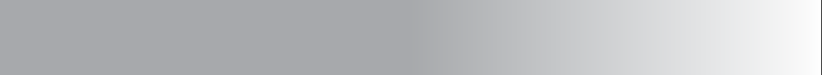 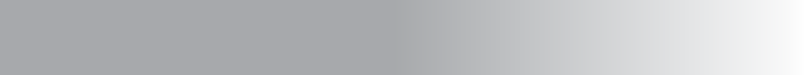 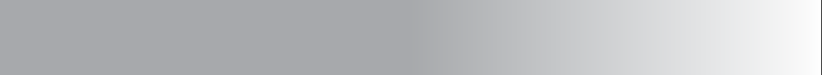 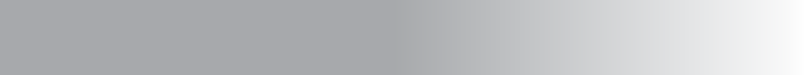 При установке аккумуляторной батареи, убедитесь, что Вы вставляете аккумулятор параллельно с алюминиевым шасси. Совместите аккумулятор с направляющими на шасси алюминия и сдвиньте вверх, пока не услышите «щелчок». Защелка батарейного отсека находится в нижней части замка батареи.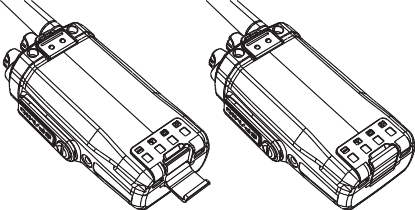 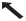 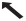 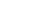 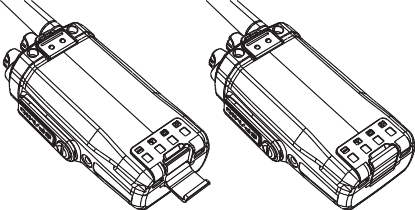 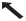 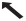 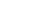 Выключите радиостанцию перед отсоединением аккумулятора. Сдвиньте защелку батареи в направлении, указанном стрелкой, вниз на расстояние примерно 1-2 сантиметра и извлеките аккумулятор из корпуса радиостанцииЗарядка аккумуляторной батареи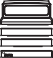 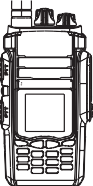 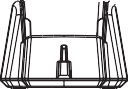 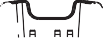 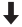 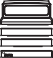 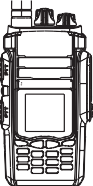 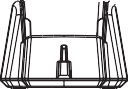 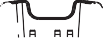 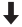 Вставьте радиостанцию в зарядное устройство. Процесс зарядки начат, когда загорается красный светодиод. Зеленый светодиод загорается, указывая, что батарея полностью заряжена.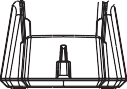 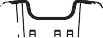 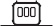 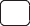 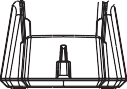 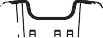 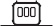 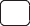 Установка антенныЗакрепите антенну в разъем на верхней части радиостанции, удерживая антенну за ее основание и поворачивая ее по часовой стрелке до упора.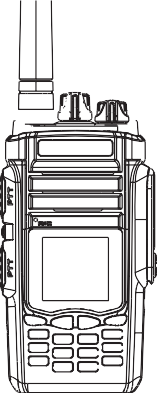 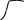 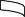 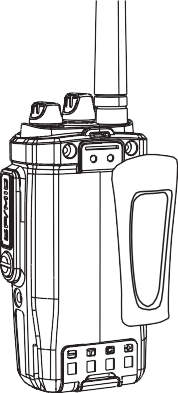 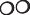 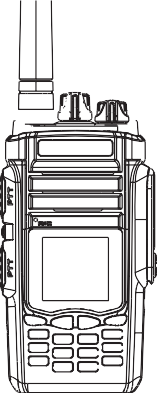 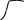 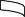 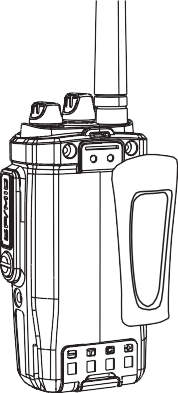 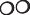 Установка поясного держателяЕсли необходимо, установите зажим возле крышки аккумуляторного отсека, посредством двух винтов, входящих в комплект поставки. Описание функцийНастройка функций диапазоновРежим работы дуплексаНастройка зон приема и передачиДвойной приемЦветной дисплей повышенной контрастностиРадиостанция может выпускаться в различных версиях частотных диапазонов136-174 & 400-470МГц (RX/TX)136-174 & 400-480МГц (RX/TX)136-174 & 450-520МГц (RX/TX)144-146 & 430-440МГц (RX/TX)136-174 & 400-520МГц (RX/TX) (Россия)(RX) FM: 76МГц-108МГц (шаг частоты 100 КГц)Дисплей, отображающий работу двух диапазонов одновременноУстановка направления разноса частотУстановка величины разноса частотУстановка шага ввода частотыКросс-бенд ретранслятор999 каналовВыходная мощность 10WРежим сканирования субтоновФункция активация включения передачи голосомНазначение функции боковой клавиши	СпецификацияОтображение идентификатора входящего сигналаУстановка значения кода вызоваФункция приоритетного сканированияDTMF сигналингСкремблирование (частотная инверсия) - опциональноФункция SOSСекундомерРежим экономии аккумуляторной батареиШирокая/Узкая полоса приема (12.5КГц/ 25КГц)Язык голосового сопровождения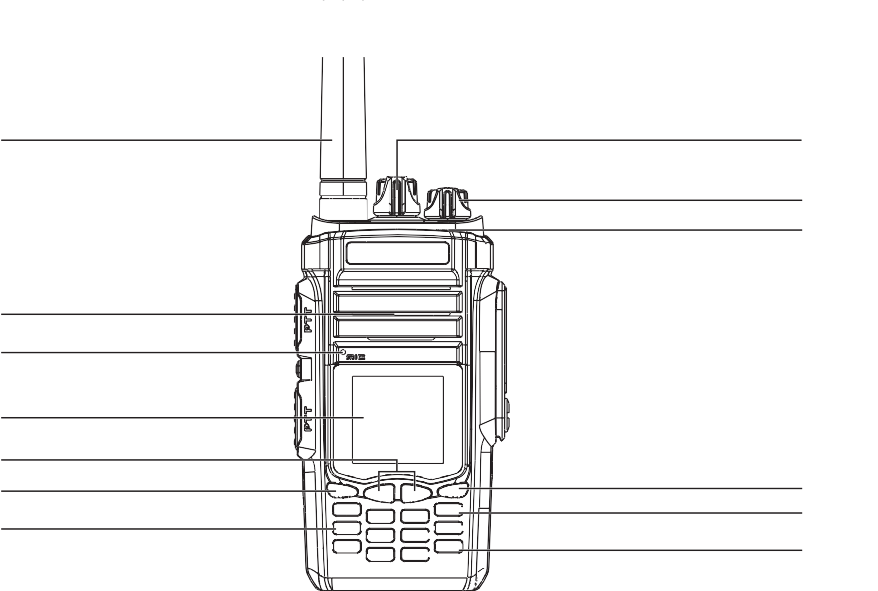 Значение символов дисплея.Антенна	Ручка селектора каналовКросс-бенд ретранслятор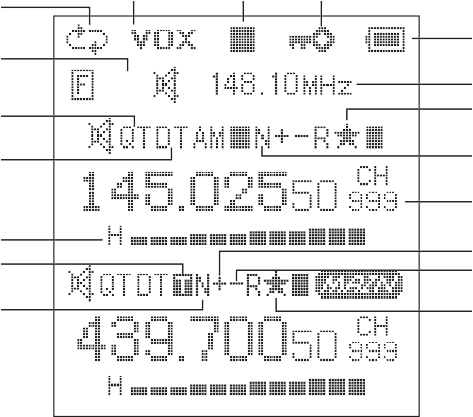 РадиоприемникСубтонCTCSS СубтонDCSУровень мощностиQT отключение звука Полоса приемникаАктивация голосомРежим экономии АКБ БлокировкаУровень заряда АКБЧастота радиоприемника Индикатор приоритетного диапазонаРеверсная частота Номер каналаПоложительный разнос Отрицательный разносИндикатор приоритетного диапазонаДинамик МикрофонЖК-дисплейКлавиши навигации меню Клавиша MENUЦифровые клавиши  	Вкл/Выкл/Регулятор громкости Светодиодный индикаторКлавиша EXIT      Реверс частоты/СканированиеБлокировка/Секундомер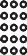 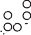 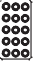 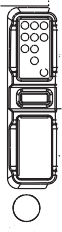 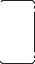 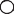 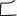 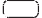 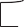 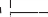 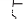 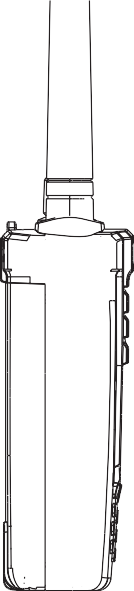 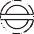 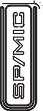 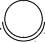 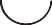 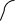 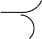 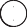 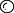 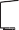 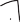 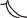 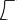 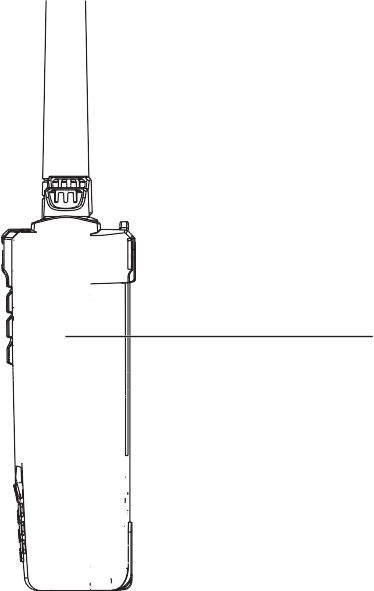 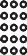 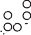 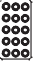 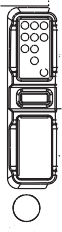 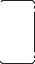 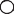 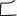 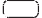 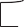 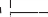 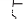 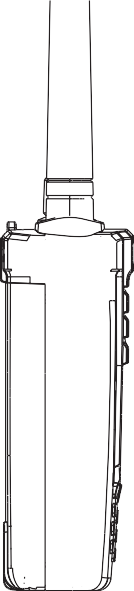 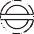 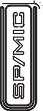 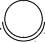 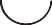 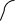 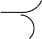 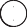 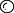 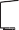 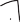 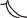 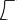 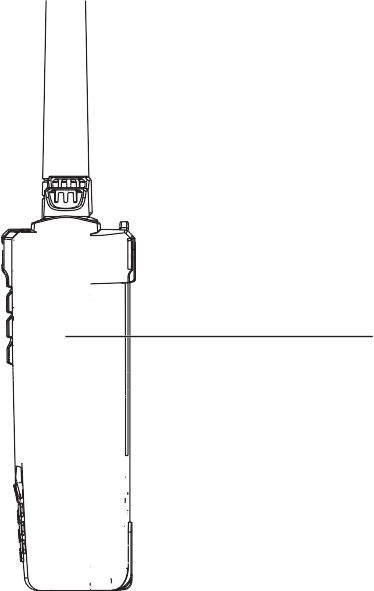 Базовые операцииБыстрый поиск функцийНажмите [UP] или [DOWN] для выбора функции или параметра, длинное нажатие [UP] или [DOWN] для быстрого поиска функций.DTMF сигналингФункция реверса частотыКогда используется данная функция, частоты приема и передачи будут поменяны местами, субтоны CTCSS /DCS тоже будут поменяны местами. Для активации этой функции необходимо  нажмите [*SCAN], затем снова нажмите [*SCAN] для отключения.Функция скремблированияШаг частоты (STEP) - Menu1Нажмите [MENU], затем нажмите [UP]/[DOWN] для выбора шага частоты и нажмите [MENU] для подтверждения.Нажмите [EXIT] для выхода из меню.  Примечание: Радиостанция имеет 7 типов шага частоты: 5KГц, 6.25KГц, 10KГц, 12.5KГц, 25KГц, 50KГц, 100KГц.	Уровень шумоподавителя (SQL-LE) - Menu2В данной модели радиостанции применен классический пороговый шумоподавитель (SQL). Устанавливая значение уровня срабатывания (открытия) шумоподавителя можно добиться чтобы радиостанция не пропускала не нужный (белый) шум эфира и при этом принимала максимально слабый сигнал.Нажмите [MENU], затем нажмите [UP]/[DOWN] для выбора уровня шумоподавителя и нажмите [MENU] для подтверждения.Нажмите [EXIT] для выхода из меню.Режим экономии аккумуляторной батареи (SAVE) - Menu 3Режим экономии аккумуляторной батареи реализован за счет отключения усилителя низкой частоты при нахождении радиостанции в состоянии ожидания длительное время.Нажмите [MENU], затем нажмите [UP]/[DOWN] для выбора ON(включение)/OFF(выключение) и нажмите [MENU] для подтверждения.Нажмите [EXIT] для выхода из меню.Уровень мощности (TXP) - Menu4Нажмите [MENU], затем нажмите [UP]/[DOWN] для выбора уровня мощности и нажмите [MENU] для подтверждения.Нажмите [EXIT] для выхода из меню. Радиостанция имеет 2 уровня мощности: высокий/низкий.Тональный сигнал начала/окончания передачи (Roger) - Menu5Нажмите [MENU], затем нажмите [UP]/[DOWN] для выбора момента включения тонального сигнала и нажмите [MENU] для подтверждения. Нажмите [EXIT] для выхода из меню.ƒ В этой модели предусмотрено 4 варианта включения тонального сигнала: при окончании (BOT), при начале (EOT), при окончании и начале (BOTH), выключен (OFF).Ограничение длительности передачи (TOT) - Menu 6Нажмите [MENU], затем нажмите [UP]/[DOWN] для выбора длительности и нажмите [MENU] для подтверждения.Нажмите [EXIT] для выхода из меню. Радиостанция имеет 60 вариантов интервала времени от 15 сек до 900 сек, шаг – 15 сек.Активация голосом включения передачи (VOX) - Menu 7Нажмите [MENU], затем нажмите [UP]/[DOWN] для выбора чувствительности системы и нажмите [MENU] для подтверждения.Нажмите [EXIT] для выхода из меню.Радиостанция имеет 9 уровней чувствительность функции VOX. OFF – функция выключена.Широкая/Узкая полоса приема (W/N) - Menu 8Нажмите [MENU], затем нажмите [UP]/[DOWN] для выбора ширины полосы приемника и нажмите [MENU] для подтверждения.Нажмите [EXIT] для выхода из меню. Радиостанции имеет 2 варианта:WIDE: широкая полоса (25KГц) и NARR: узкая полоса (12.5KГц)Голосовое сопровождение (VOICE) - Menu 9Нажмите [MENU], затем нажмите [UP]/[DOWN] для вкл/выкл голосового сопровождения и нажмите [MENU] для подтверждения. Нажмите [EXIT] для выхода из меню. Радиостанция имеет 2 варианта:ON (включено) / OFF (выключено)Установка времени оповещения (TOA) - Menu 10Функция TOA служит для оповещения пользователя о достижении критического времени передачи TOT.Нажмите [MENU], затем нажмите [UP]/[DOWN] для выбора времени и нажмите [MENU] для подтверждения.Нажмите [EXIT] для выхода из меню.Эта функция имеет 10 уровней установки – от 1 сек до 10 сек. OFF: выключен.Сигнал нажатия клавиатуры (BEEP) - Menu 11Нажмите [MENU], затем нажмите [UP]/[DOWN] для выбора ON (включение) / OFF (выключение) и нажмите [MENU] для подтверждения.Нажмите [EXIT] для выхода из меню.Выбор языка (language) - Menu 12Нажмите [MENU], затем нажмите [UP]/[DOWN] для выбора языка и нажмите [MENU] для подтверждения.Нажмите [EXIT] для выхода из меню.Блокировка при занятом канале (BCL) - Menu 13Нажмите [MENU], затем нажмите [UP]/[DOWN] для выбора ON (включение) / OFF (выключение) и нажмите [MENU] для подтверждения.Нажмите [EXIT] для выхода из меню.Сканирование (SC-REV) - Menu 14Нажмите [MENU], затем нажмите [UP]/[DOWN] для выбора режима сканирования и нажмите [MENU] для подтверждения.Нажмите [EXIT] для выхода из меню.TO : режим сканирования наличия несущей частоты, при котором после обнаружения сигнала через 5 сек автоматически продолжится сканирование;CO: режим сканирования наличия несущей частоты, при котором сканирование возобновляется через 3 сек после окончания сигнала;SE : режим сканирования наличия несущей частоты, при котором сканирование останавливается после нахождения сигнала;   Примечание: Удерживайте клавишу [*SCAN] в течение 2-х сек для начала сканирования.Субтон приема (R-CTC) - Menu15Нажмите [MENU], затем нажмите [UP]/[DOWN] для выбора субтона и нажмите [MENU] для подтверждения.Нажмите [EXIT] для выхода из меню.Субтон передачи (T-CTC) - Menu 16Нажмите [MENU], затем нажмите [UP]/[DOWN] для выбора субтона и нажмите [MENU] для подтверждения.Нажмите [EXIT] для выхода из меню.Цифровой субтон приема (R-DCS) - Menu 17Нажмите [MENU], затем нажмите [UP]/[DOWN] для выбора субтона и нажмите [MENU] для подтверждения.Нажмите [EXIT] для выхода из меню.Цифровой субтон передачи (T-DCS) - Menu 18Нажмите [MENU], затем нажмите [UP]/[DOWN] для выбора субтона и нажмите [MENU] для подтверждения.Нажмите [EXIT] для выхода из меню.2 функции второй клавиши (PF2-KEY) - Menu 19Нажмите [MENU], затем нажмите [UP]/[DOWN] для выбора функции клавиши и  нажмите [MENU] для подтверждения.Нажмите [EXIT] для выхода из меню.Клавиша имеет 2 функции: CALL (посылка DTMF сигнала), VFTX (опционально программируемая функция).1 функция боковой клавиши (PF1-KEY) - Menu 20Нажмите [MENU], затем нажмите [UP]/[DOWN] для выбора функции клавиши и  нажмите [MENU] для подтверждения.Нажмите [EXIT] для выхода из меню.Клавиша имеет следующие функции: SCAN, LAMP, SOS, TELEALARM, RADIO, DISABLE. Функция по умолчанию – радиоприемник.При необходимости использовать, настройте эти функции:Если PF1 выбрана SCAN функция Нажмите PF1 для включения режима сканирования (настройка режимов сканирования пункт Menu 14). Для выключения режима сканирования нажмите любую клавишу.Если PF1 выбрана LAMP функцияНажмите PF1 для ВКЛ/ВЫКЛ подсветки дисплея.Если PF1 выбрана SOS функцияНажмите PF1 – в динамик радиостанции и на передачу будет включен звук сирены.   Примечание: Время передачи сигнала SOS составляет 10 сек. Для отключения режима SOS –нажмите любую клавишу.Если PF1 выбрана TELEALARM функцияНажмите PF1 для включения режима. Динамик радиостанции будет воспроизводит сигнал тревоги с одновременной посылкой DTMF сигнала. Для выключения нажмите клавишу PTT.Если PF1 выбрана RADIO функцияНажмите  PF1 для включения режима радиоприемникаНажмите [* SCAN] для включения автоматического поиска радиостанций.Установить радио частоту:Активируйте радиоприемник нажатием [RPT] в течение 2 сек: используя клавиши клавиатуры 0-9, введите частоту радио. Для выключения нажмите клавишу PF1.Режим отображения канал/частота (CH-MDF) - Menu 21Нажмите [MENU], затем нажмите  [UP]/[DOWN] для выбора необходимого режима работы и нажмите [MENU] для подтверждения.Нажмите [EXIT] для выхода из меню.Радиостанция может работать в режиме VFO (прямой ввод частоты) или MR (режим каналов), или VFO+MR (режим каналов с индикацией частоты)Время работы подсветки (ABR) - Menu 22Нажмите [MENU], затем нажмите [UP]/[DOWN] для выбора необходимого режима работы и нажмите [MENU] для подтверждения.Нажмите [EXIT] для выхода из меню.Always ON:  подсветка всегда включена1S-20S: установка времени (1-20 секунд) работы подсветкиAlways OFF: подсветка всегда выключена (Примечание: эта функция недоступна для версии с цветным дисплеем)Величина репитерного сдвига (OFFSET) - Menu 23Нажмите [MENU], затем нажмите  [UP]/[DOWN] для выбора необходимого значения репитерного сдвига и нажмите [MENU] для подтверждения.Нажмите [EXIT] для выхода из меню.ƒ  Радиостанция позволяет установить значение репитерного сдвига 0~599.995 МГц.Направление репитерного сдвига (SFT-D) - Menu 24Нажмите [MENU], затем нажмите [UP]/[DOWN] для выбора необходимого направления репитерного сдвига и нажмите [MENU] для подтверждения.Нажмите [EXIT] для выхода из меню.Направления репитерного сдвига:Частота передачи больше частоты приема (+):Частота передачи меньше частоты приема (-);Репитерный сдвиг выключен (off).Секундомер (SECOND) - Menu 25Нажмите [MENU], затем нажмите [UP]/[DOWN] для выбора ON (включение) и нажмите [MENU] для подтверждения.Нажмите [EXIT] для выхода из меню.Установка имени канала (CHNAME) - Menu 26В режиме отображения имени канала коррекция его частоты невозможна.Нажмите [MENU], после этого на дисплее появится курсор, нажмите [UP] или [DOWN] для выбора необходимого символа имени канала, затем нажмите [#AB] для ввода следующего символа. Нажмите  [EXIT] для выхода.Запись канала памяти (MEM-CH) - Menu 27Нажмите [MENU], затем нажмите [UP]/[DOWN] для выбора номера канала, нажмите [MENU] для подтверждения.Нажмите [EXIT] для выхода.Нажмите [MENU] для выбора режима сканирования субтонов.Выберите необходимый режим сканирования субтонов CTCSS/DCS, затем нажмите [MENU] для подтверждения.Если отсканированный субтон не нужно использовать, то для продолжения сканирования нажмите [*SCAN].Удаление канала памяти (DEL-CH) - Menu 28Нажмите [MENU], затем нажмите [UP]/[DOWN] для выбора номера канала, нажмите [MENU] для подтверждения. Нажмите [EXIT] для выхода.Сканирование субтонов - Menu 29Приветствие/Уровень заряда (PONMSG) - Menu 30Нажмите [MENU], затем нажмите [UP]/[DOWN] для выбора режима отображения при включении радиостанции, нажмите [MENU] для подтверждения.Нажмите [EXIT] для выходаBITMAP (приветствие) / BATT-V (уровень заряда аккумуляторной батареи)Тоновый замок (SP-MUTE) - Menu 31Нажмите [MENU], затем нажмите [UP]/[DOWN] для выбора режима нажмите [MENU] для подтверждения. Нажмите [EXIT] для выхода.Эта функция позволяет включать звук только на сигнал абонентов с необходимыми настройками тонового сигнала. Режимы отключения звука:QT: звук включается при наличии QT сигнала.QT+DTMF: звук включается при наличии QT и DTMF сигнала.QT*DTMF: звук включается при наличии QT или DTMF сигнала.Активация DTMF посылки (ANI-SW) - Menu 32Нажмите [MENU], затем нажмите [UP]/[DOWN] для выбора ON/OFF (вкл/выкл) и нажмите [MENU] для подтверждения.Нажмите [EXIT] для выхода.Установка кода DTMF посылки (ANI-EDIT) - Menu 33Нажмите [MENU], введите нужный код посылки и нажмите [MENU] для подтверждения. Нажмите [EXIT] для выхода.Режимы включения DTMF посылки (DTMF-ST) - Menu 34Нажмите [MENU], затем нажмите [UP]/[DOWN] для выбора режима и нажмите [MENU] для подтверждения.Нажмите [EXIT] для выхода.Режимы включения DTMF посылки:DT-ST: посылка тона только в эфир;ANI-ST: посылка ANI тона только в эфир;DT+ANI: посылка тона в эфир и динамик.Активация автоматической блокировки (AUTOLOCK) - Menu 35Нажмите [MENU], затем нажмите [UP]/[DOWN] для выбора ON/OFF (вкл/выкл) и нажмите [MENU] для подтверждения.Нажмите [EXIT] для выхода.При включенном режиме автоматической блокировки клавиатура блокируется после 15 секунд бездействия. Для разблокировки необходимо нажать и удерживать клавишу [#LOCK] 2 секунды.ƒ  Ручная блокировка клавиатурыДля блокировки клавиатуры необходимо нажать и удерживать клавишу [#LOCK] 2 секунды или более.Затем нажмите и удерживайте клавишу [#LOCK] 2 секунды или более для разблокировки клавиатуры.Настройка приоритетного канала (PRICH-SW) - Menu 36;Нажмите [MENU], затем нажмите [UP]/[DOWN] для выбора ON/OFF (вкл/выкл) и нажмите [MENU] для подтверждения.Нажмите [EXIT] для выхода.Пример: сканируется 6 каналов CH1, CH2, CH3, CH4, CH5, CH6. CH6 приоритетный.Алгоритм сканирования:Выбрать номер приоритетного канала можно используя оригинальное ПО.Активация режима ретранслятора (RPT) - Menu 37Нажмите [MENU], затем нажмите [UP]/[DOWN] для выбора ON/OFF (вкл/выкл) и нажмите [MENU] для подтверждения.Нажмите [EXIT] для выхода.Режимы работы ретранслятора (RPT-SET) - Menu 38Настройка направления передачи сигнала в режиме кросс-бэнд ретранслятора: X-DIRPT и X-TWRPT.Нажмите [MENU], затем нажмите [UP]/[DOWN] для выбора режима работы ретранслятора и нажмите [MENU] для подтверждения.Нажмите [EXIT] для выхода.Активация звука в режиме ретранслятора (RPT-SPK) - Menu 39Нажмите [MENU], затем нажмите [UP]/[DOWN] для выбора ON/OFF (вкл/выкл) и нажмите [MENU] для подтверждения.Нажмите [EXIT] для выхода.Активация клавиши передачи в режиме ретранслятора (RPT-PTT) - Menu 40Нажмите [MENU], затем нажмите [UP]/[DOWN] для выбора ON/OFF (вкл/выкл) и нажмите [MENU] для подтверждения.Нажмите [EXIT] для выхода.Режим сканирования каналов памяти (SCAN-ADD) - Menu 41Нажмите [MENU], затем нажмите [UP]/[DOWN] для выбора ON/OFF (вкл/выкл) и нажмите [MENU] для подтверждения.Нажмите [EXIT] для выхода.Выбор тона ретранслятора (ALERT) – Menu 42Нажмите [MENU], затем нажмите [UP]/[DOWN] для выбора необходимого параметра и нажмите   [MENU] для подтверждения.Нажмите [EXIT] для выхода.Установка времени задержки DTMF посылки (PTT-DLY) - Menu 43Нажмите [MENU, затем нажмите [UP]/[DOWN] для выбора времени задержки DTMF посылки и нажмите [MENU] для подтверждения.Нажмите [EXIT] для выхода.  Время задержки ANI сигнала может быть установлено в пределах  100~300 милисекунд.Установка режима передачи DTMF посылки (PTT-ID) – Menu 44Нажмите [MENU], нажмите [UP]/[DOWN] для выбора необходимого режима и нажмите [MENU] для подтверждения.Нажмите [EXIT] для выхода. 3 режима передачи DТMF посылки: BOT (DТMF посылка в начале передачи), EOT (DТMF посылка по окончанию передачи), BOTH (DТMF посылка в начале и по окончанию передачи)Установка длительности звонка (RING) - Menu 45Нажмите [MENU], затем нажмите [UP]/[DOWN] для выбора необходимой длительности звона и нажмите [MENU] для подтверждения.Нажмите [EXIT] для выхода.Сканирование каналов группы A (SCG-A) - Menu 46Режим сканирования заданной группы. Данный режим позволяет сканировать от 1 до 10 каналов заданной группы либо все каналы (режим ALL).Нажмите [MENU], затем нажмите [UP]/[DOWN] для выбора режима сканирования и нажмите [MENU] для подтверждения.Нажмите [EXIT] для выхода.Сканирование каналов группы B (SCG-B) - Menu 47Режим сканирования заданной группы. Данный режим позволяет сканировать от 1 до 10 каналов заданной группы либо все каналы (режим ALL).Нажмите [MENU], затем нажмите [UP]/[DOWN] для выбора режима сканирования и нажмите [MENU] для подтверждения.Нажмите [EXIT] для выхода.Активация тонального сигнала ретранслятора (RPT--TONE) - Menu 48Нажмите [MENU], затем нажмите [UP]/[DOWN] для выбора ON/OFF (вкл/выкл) и нажмите [MENU] для подтверждения.Нажмите [EXIT] для выхода.Тип распознавания субтона (SC-QT) - Menu 49Нажмите [MENU], затем нажмите [UP]/[DOWN] для выбора режима распознавания субтона и нажмите [MENU] для подтверждения.Нажмите [EXIT] для выхода.Радиостанция имеет 3 режима распознавания субтона:Режим энкодера и декодера (ALL)Режим энкодера;Режим декодера.Режим субтонального отключения звука - Menu 50Нажмите [MENU], затем нажмите [UP]/[DOWN] для выбора режима субтонального отключения звука и нажмите [MENU] для подтверждения.Нажмите [EXIT] для выхода.Установка значения кода вызова (CALLCODE) – Menu 51Нажмите [MENU], затем нажмите [UP]/[DOWN] для выбора номера кода и нажмите [MENU] для подтверждения.Нажмите [EXIT] для выхода. Радиостанция имеет 20 номеров кода вызова. Для программирования значения кода вызова необходимо использовать оригинальное ПО.Установка кода скремблера - Menu 52Нажмите [MENU], затем нажмите [UP]/[DOWN] для установки номера кода скремблера выберете значение от 1 до 8, для отключения режима выберете OFF и нажмите [MENU] для подтверждения.Нажмите [EXIT] для выхода.Сброс настроек (RESET) - Menu 53Радиостанция имеет 2 режима сброса настроек – VFO (сброс всех настроек до заводских параметров, кроме запрограммированных каналов) и ALL (сброс всех настроек до заводских параметров).Нажмите [MENU], затем нажмите [UP]/[DOWN] для выбора параметра сброса настроек и нажмите [MENU] для подтверждения.Нажмите [EXIT] для выхода 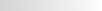 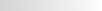   www.terek-radio.ru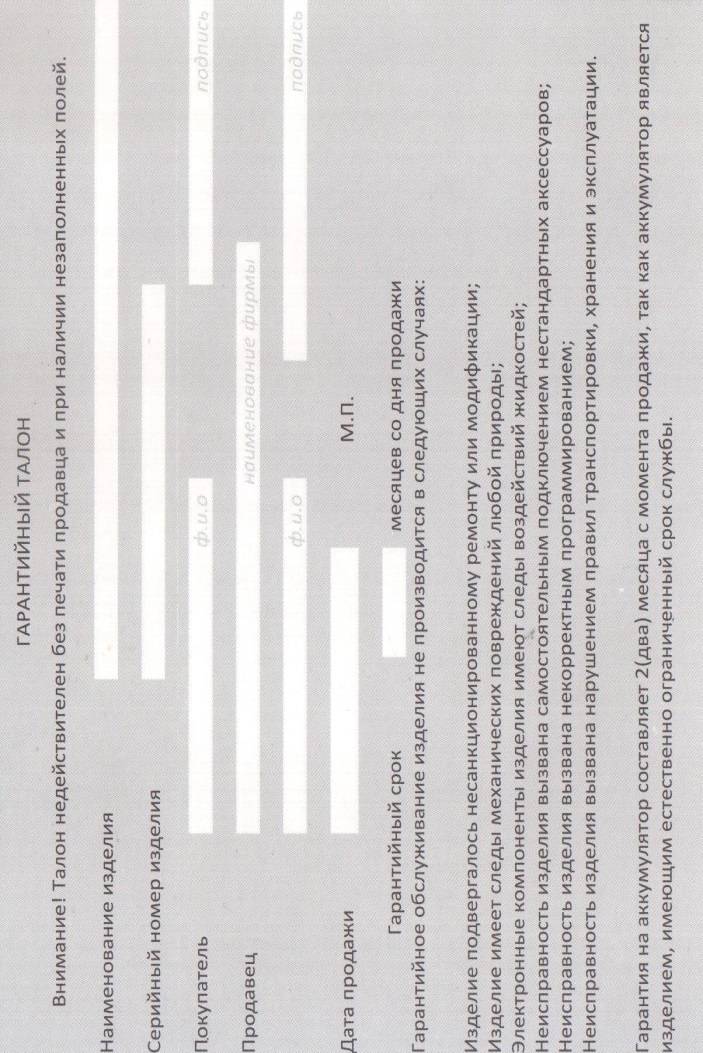 